Σύλλογος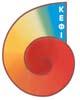 Καρκινοπαθών                                            Αθηνών                                                   «Κ.Ε.Φ.Ι.»ΠΡΟΓΡΑΜΜΑ «Αντιμετωπίζοντας το φαινομενικά αδύνατο» - Αφιέρωμα στην Παγκόσμια Ημέρα για τον Καρκίνο του Παγκρέατος»στο Ελληνικό Ινστιτούτο Παστέρ, Λεωφόρος Β. Σοφίας 127, Αθήνα(Είσοδος στο Αμφιθέατρο από την οδό Αθανασιάδου)Τετάρτη 13 Νοεμβρίου 2019,17:30-18:00   Έναρξη Εγγραφών & ΧαιρετισμoίΖωή Γραμματόγλου, Μέλος Δ.Σ. Ελληνικής Ομοσπονδίας Καρκίνου – ΕΛΛ.Ο.Κ., Πρόεδρος Δ.Σ. Συλλόγου «Κ.Ε.Φ.Ι.» ΑθηνώνΠαρουσίαση πλατφόρμας/ιστοσελίδας Pancare/ βράβευση Συλλόγου από τη Celgene: Σχέση υποστήριξης γιατρού ασθενήΚαίτη Αποστολίδου,  Πρόεδρος Δ.Σ. Ελληνικής Ομοσπονδίας Καρκίνου – ΕΛΛ.Ο.Κ. ,Αντιπρόεδρος ECPC, European Cancer Patient CoalitionΠροεδρείοΝικόλαος Τσουκαλάς, MD, MSc, PhD, Παθολόγος – Ογκολόγος, MSc Βιοπληροφορική,Αναπλ. Διευθυντής, Ογκολογική Κλινική 401 ΓΣΝΑ, ΑθήναΣχολιαστήςΔημήτριος Κορκολής, Χειρουργός, Διδάκτωρ Ιατρικής Σχολής Πανεπιστημίου Αθηνών,               Επιμελητής Α', Αντικαρκινικό Νοσοκομείο Αθηνών "ο Άγιος Σάββας"18:00-18:15  Ευάγγελος Φελέκουρας, Καθηγητής Χειρουργικής Α' Χειρουργική Κλινική ΕΚΠΑ, ΠΓΝΑ Λαϊκό, Αθήνα«Ο καρκίνος του παγκρέατος στην Ελλάδα: νέες εξελίξεις»18:20-18:35  Κωνσταντίνος Σακελλαρίου, Επιμελητής Παθολόγος Ογκολόγος«Νέα δεδομένα για τον καρκίνο παγκρέατος. Υπάρχουν ελπίδες για στοχευμένη θεραπεία;».18:40-18:55  Νικόλαος Σιδέρης, Ψυχίατρος, Ψυχαναλυτής, Συγγραφέας, Διευθυντής του Ινστιτούτου Ψυχικής Υγείας και Προσωπικής Ανάπτυξης Γαληνός.«Διαταραχές στη διάθεση και καρκίνος παγκρέατος».Διάλειμμα  18:55-19:1519:15-19:30  Μαριαλένα Δημητρά, Certified Coach - Accredited by the Association for Coaching , Υπεύθυνη Επικοινωνίας στην ΕΕΟΟΓΕΚ (Ελληνική Ερευνητική Ομάδα Ουρογεννητικού Καρκίνου)«Διαχείριση ασθένειας από τον ίδιο τον ασθενή και το περιβάλλον του»19:35-19:50  Ζηναίς Κοντούλη, Διευθύντρια Ιατρείο Πόνου Νοσοκομείο Μετροπόλιταν «Θεραπεία Πόνου & υποστηρικτική θεραπεία ασθενών με καρκίνο του παγκρέατος».19:55-20:10  Νίκη Μουρούτη, PhD Διαιτολόγος-Διατροφολόγος, MSc (Κλινική Διατροφή)Ογκολογική Μονάδα, ‘Γ Πανεπιστημιακή Παθολογική Κλινική Ιατρικής Σχολής Ε.Κ.Π.Α, Γ.Ν.Ν.Θ.Α «Η Σωτηρία»«Διατροφή Υποστήριξης Ασθενών με Καρκίνο του Παγκρέατος»20:15-20:30 Συζήτηση με το κοινό - Συμπεράσματα       